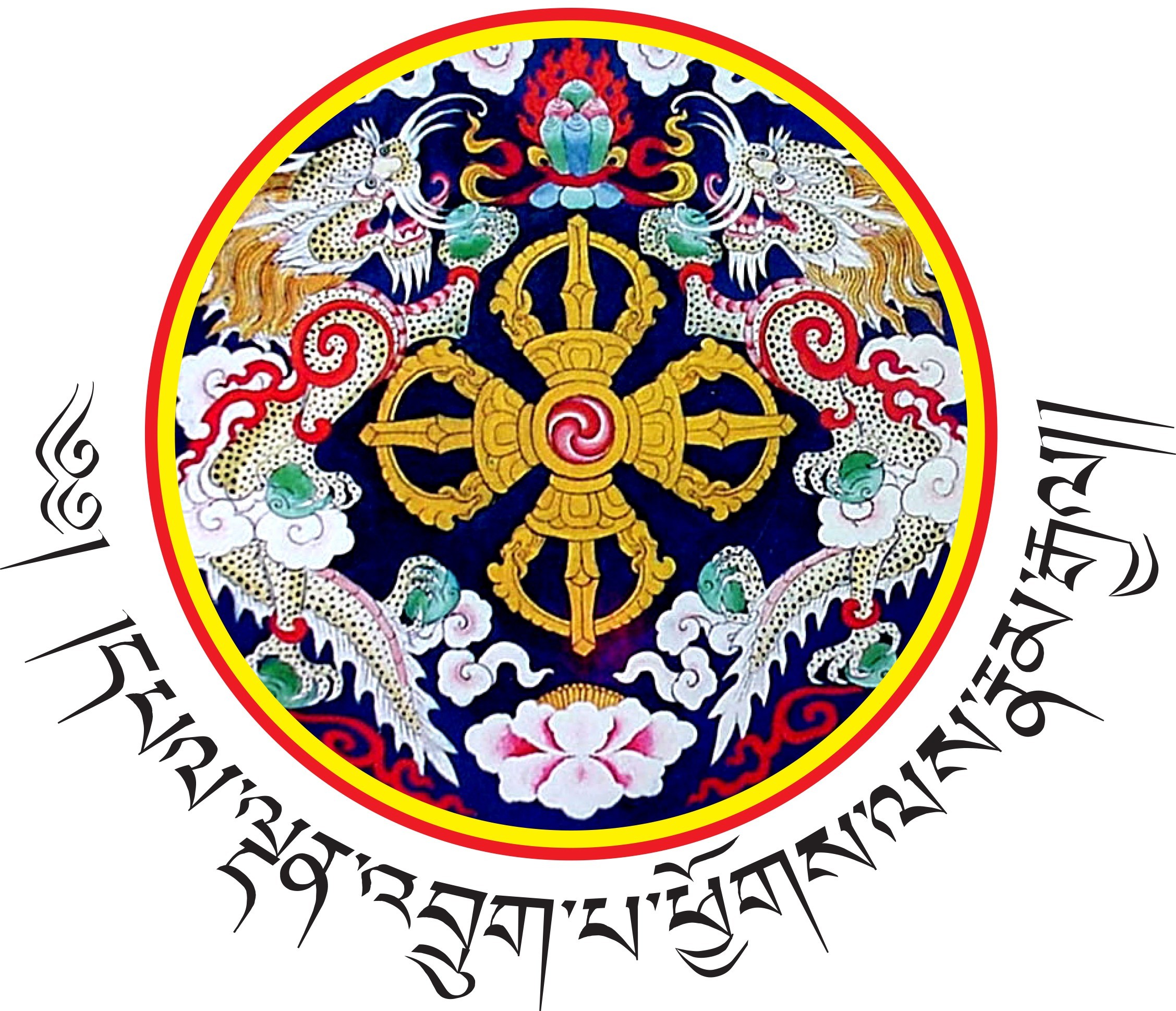 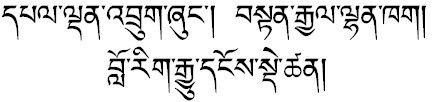 FORM ID 1INTELLECTUAL PROPERTY DIVISIONMinistry of Economic Affairs Royal Government of Bhutan, ThimphuFee Nu. 1000**Nu. 800 for additional industrial designs in a setAPPLICATION FOR REGISTRATION OF INDUSTRIAL DESIGNIndustrial Property Act of Kingdom of Bhutan, 2001Section 20, Rule 31, 32For Official use only Application No.: Industrial Design No.: Type of application: Date of filing:Your reference:Personal Details of the Applicant(s):Name: Address:Telephone:No. of extra sheet attached to this Form:Fax:E-mail Address:Address of Service in Bhutan:Address:Telephone:	Fax:E-mail Address:Agent Details: (only complete if you are being represented by an Agent authorized to act on your behalf)Name:Agent's Code No.:(if known)Address:Telephone:	Fax:E-mail Address:Note: Power of Attorney must be furnished within two months of filing this applicationDesigner Details:The following person(s) is the designer(s)Details of the Industrial Designs:No. of industrial designs:Note: If this application is for multiple industrial designs (set), reproduce this sheet.Title of the industrial design:Product(s):Indicate the product(s) to which the industrial design relates or is to be applied:Class and Subclass:Note: Refer to Locarno Classification of Industrial DesignsDeclaration of Priority: Claim for Convention Priority (only if applicable). Attach certified copy of the priority document(s)Convention Country:	Application No.:Priority Date:Deferment of Publication:Deferment is requested:	Yes	NoFees Payable: (Amount should be entered in Ngultrum (Nu.))DeclarationI/We apply to register the industrial design(s) as shown in the representation. I/We declare that the applicant(s) is/are owner(s) of industrial designs in relation to the product(s) and article(s) / set of articles as specified and to the best of my/our knowledge and belief the industrial design is new or original(Affix legal stamp) SignatureName: (in block letters) Date:REPRESENTATION / SPECIMEN SHEET(Reproduce this sheet if the space provided is not enough)Applicant's Name:No. of sheets:Insert here (or attach) drawings/representation/ picture of the industrial design(s):Statement of Novelty (newness and distinctiveness):If you wish to identify particular visual features of the industrial design(s) as new and distinctive please include a statement  below (or attach)Disclaimers:Disclaim any ornamental pattern on the product/article that is likely to be confused with a trademark, any mechanical function, words, letters, numerals and any other lines or patterns in the representation sheet which is not part of the industrial design. In case if the industrial design is very similar to a previously registered industrial design by the same owner, disclaim shall be  made with regard to interface and use of the prior industrial design.Date:Name and Signature:Application Fee:Nu. 1000For multiple industrial designsNu. 800 for each additionalin a set:industrial design(s)Fee for deferment ofNu. 1000publication:Fee for no. of industrial designNu. 1000 for each additionalpublication deferred:industrial design(s)9. Additional Details:Industrial design is represented with specimen:YesNoBrief description of the specimen: